Figure S4: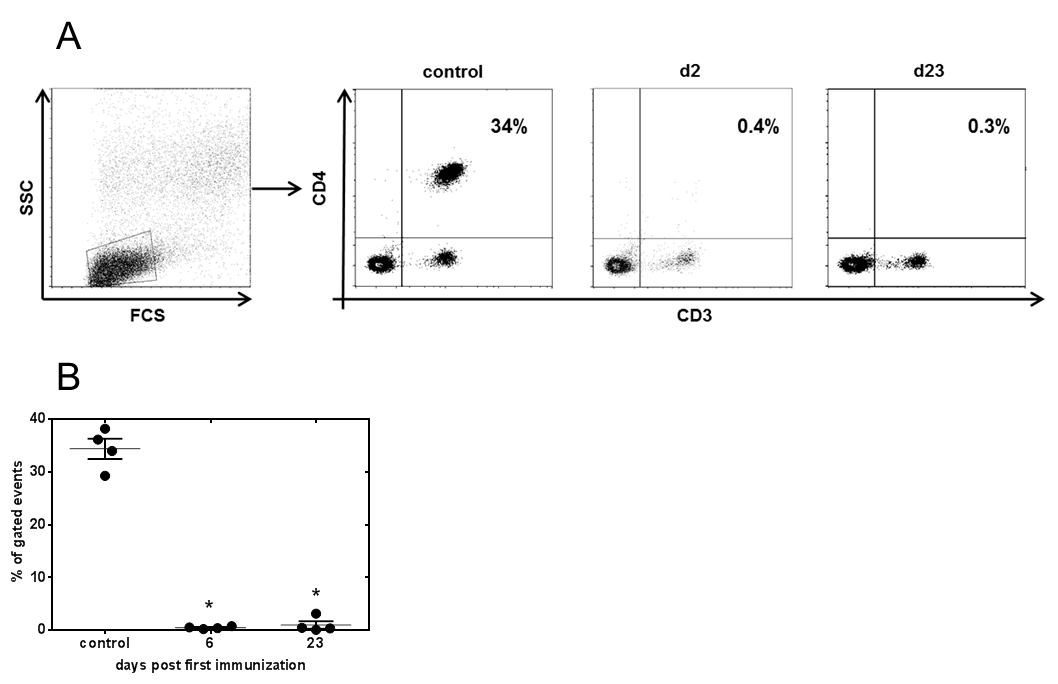 